Классификация неорганических веществ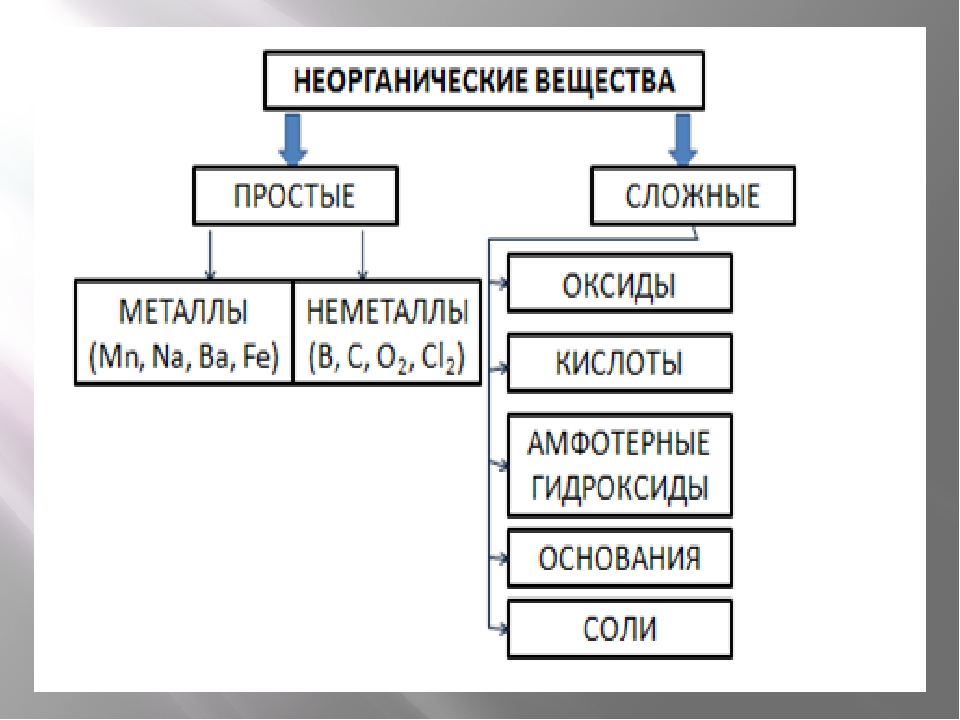 Оксиды – сложные вещества, состоящие из атомов двух химических элементов, один из которых кислород в степени окисления -2. Например, CO2, N2O5. (Примечание. Н2О2 не является оксидом, так как степень окисления кислорода в этом соединении равна -1, это вещество является пероксидом).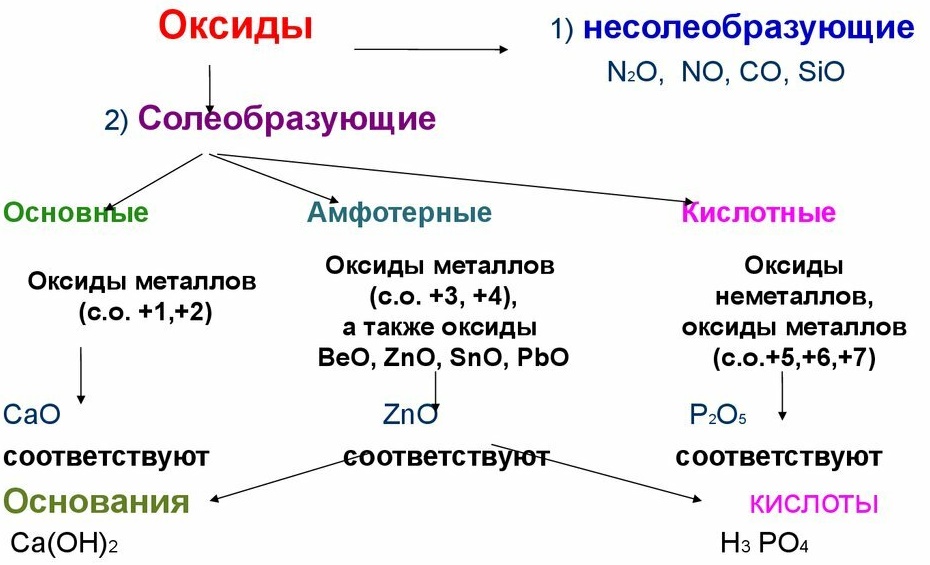 Кислоты – сложные вещества, состоящие из атомов водорода, связанных с кислотным остатком. Основания – сложные вещества, состоящие из атомов металла (в степени окисления +1, +2), связанных с гидроксо-группой (ОН). Например, КОН, Mg(OH)2. (Исключения: Zn(OH)2, Be(OH)2, Pb(OH)2, Sn(OH)2. Они являются амфотерными гидроксидами).Амфотерные гидроксиды – сложные вещества, состоящие из атомов металла (в степени окисления +3, +4), связанных с гидроксо-группой (OH). Например, Al(OH)3. К ним также в качестве исключения относятся Zn(OH)2, Be(OH)2, Pb(OH)2, Sn(OH)2. Эти вещества проявляют в химических реакциях свойства как кислот, так и оснований.Соли – сложные вещества, состоящие из атомов металла, связанных с кислотным остатком. Например, NaCl, Fe2(SO4)3.Задание 1. Определите классовую принадлежность веществ и назовите их по образцу:Fe(OH)3 – амфотерный гидроксид, гидроксид железа (III)K2O – основный оксид, оксид калияBr2 – простое вещество, неметалл, бромN2O – несолеобразующий оксид, оксид азота (I)FeO, HNO2, ZnSO4, NO, Cu(OH)2, Li3PO4, MgO, BeO, CO2, Cl2.Классификация химических реакций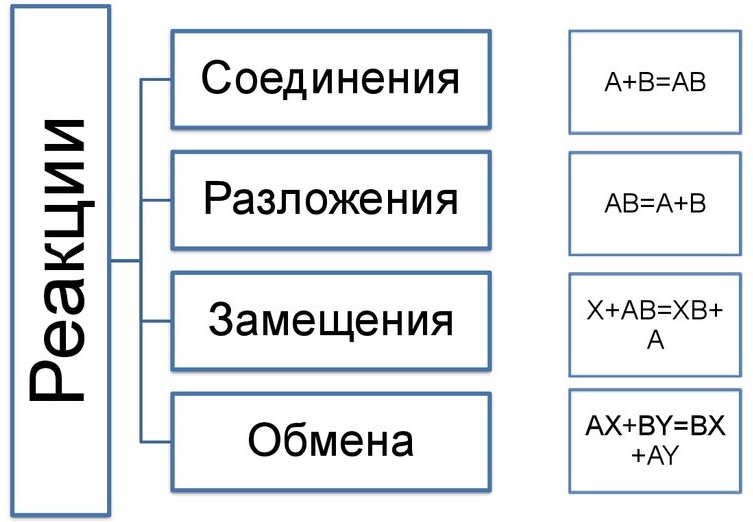 Реакции соединения – это химические реакции, при которых из нескольких веществ образуется одно. Например, 2Zn + O2 = 2ZnO       или        P2O5 + 3K2O = 2K3PO4Реакции разложения – это химические реакции, при которых из одного веществ получается несколько. Например,2Fe(OH)3 = Fe2O3 + 3H2OРеакции замещения – это химические реакции между простым и сложным веществами, при которых атомы простого вещества замещают атомы одного химического элемента в сложном веществе. Например,Zn + 2HCl = ZnCl2 + H22Al + 3CuSO4 = 3Cu + Al2(SO4)3Реакции обмена – это химические реакции между двумя сложными веществами, при которых они обмениваются своими составными частями. Например,CuO + 2HNO3 = Cu(NO3)2 + H2OЗадание 2. Расставьте коэффициенты в следующих схемах, укажите тип этих реакций.Например, P + Cl2 = PCl5Ответ: 2P + 5Cl2 = 2PCl5, реакция соединенияMgO + HBr = MgBr2 + H2ONa + H3PO4 = Na3PO4 + H2Li2O + HNO3 = LiNO3 + H2OAl(OH)3 = Al2O3 + H2OФормула кислотыНазвание кислотыкислотный остатокHF Фтороводородная / плавиковая ФторидHCl Хлороводородная  / солянаяХлоридHBr Бромоводородная БромидHI Йодоводородная ЙодидH2S Сероводородная СульфидH2SO3 Сернистая СульфитH2SO4 Серная СульфатHNO2 Азотистая НитритHNO3 Азотная НитратH2CO3 Угольная КарбонатH2SiO3 Кремниевая СиликатH3PO4 Фосфорная Фосфат